517 55 Rybná nad Zdobnicí 60, tel.: 603 158 699, e-mail:zsrybna60@seznam.cz IČ:75017261Kritéria pro přijetídítěte do mateřskéškoly školní rok 2022/2023Zpracováno v souladu se zákonem č. 561/2004 Sb., v platném znění č. 472 Sb.,(Školský zákon) a vyhlášky č. 319/2020 Sb., o předškolním vzdělávání ve znění pozdějších předpisůKapacita mateřské školy Rybná nad Zdobnicí: ve zřizovací listině je stanovena pro 18 dětí.O přijetí nebo nepřijetí dítěte rozhoduje ředitelka školy a stanovuje kritéria pro přijetí dětí do mateřské školy, podle kterých bude postupovat v případě, kdy počet žádostí o přijetí dítěte k předškolnímu vzdělávání, podaných zákonnými zástupci, překročí stanovenou kapacitu maximálního počtu dětí pro mateřskou školu.Kritéria pro přijímání dětí do MŠ Rybná nad ZdobnicíDítě s trvalým pobytem a s povinnou předškolní docházkou nebo odkladem povinné školní docházkyDítě s trvalým pobytem v Rybné nad Zdobnicí Dítě , které dosáhne:Rozhodnutí o přijetí/nepřijetí dítěteRozhodnutí, kterým se vyhovuje žádosti o přijetí dítěte k předškolnímu vzdělávání (rozhodnutí o přijetí), se oznamují zveřejněním seznamu dětí, pod přiděleným registračním číslem, na veřejně přístupném místě, t.j. na webových stránkách školy a na nástěnce MŠ po dobu 15 dnů.Rozhodnutí o nepřijetí dítěte k předškolnímu vzdělávání bude zákonným zástupcům dítěte doručeno poštou do vlastních rukou.ředitelka školy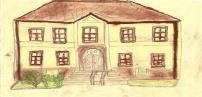 Základní škola a mateřská škola Rybná nad Zdobnicí, okres Rychnov nad Kněžnou-4 let věku do 30. 08. 2022-3 let věku do 30. 08. 2022-2,5 let věku do 30. 08. 2022, které splňuje základní hygienické a sebeobslužné návykyV Rybné nad Zdobnicí 25.2.2022Mgr. Jitka Dytrtová